Алгоритм   работы участников  образовательных отношений при осуществлении дистанционного обучения:Уроки проводятся в соответствии с расписанием класса, установленным в Сетевом городе. Время проведения уроков определяется расписанием звонков (Приложение 1).Классный руководитель:создает группу в Viber или Whatsup и присоединяет к ней, по возможности, всех родителей класса. Если группа уже создана, то новую создавать нет необходимости. В этой группе публикуются общие срочные объявления, указания, ответы на общие для всех вопросы.создает отдельную группу для тех, кто не имеет доступ к Сетевому городу, Интернета и т.п., для передачи им заданий и получения выполненных работ. В эту группу Классный руководитель (или назначенное им лицо) выкладывает ежедневно задания из Сетевого города по расписанию до 9-00 текущего дня.Учителя-предметники:составляют план занятия так, чтобы непрерывное время работы ученика за компьютером не противоречило нормам СанПин (см. приложение 2).выкладывают задания на текущий урок в Сетевой город по расписанию не позднее 9-00 утра текущего дня.находятся на связи с учащимися и их родителями во время проведения урока по расписанию. Основная форма связи – через почту Сетевого города. Иная форма связи возможна - по предварительной договоренности с учащимися и/или родителями.находятся на связи с 15-00 до 17-00 для консультаций по выполнению домашнего задания или иных вопросов по предмету. Основная форма связи – через почту Сетевого города. Иная форма связи возможна - по предварительной договоренности с учащимися и/или родителями.проверяют присланные работы и выставляют оценки в Сетевой город - в течение 1-2 дней после установленного срока сдачи задания. Перенос оценок из автоматических систем проверки (ЯКласс и т.п.) - в течение 1-2 дней после автоматического закрытия работы.Обучающиеся (самостоятельно или с помощью родителей):подключаются к Сетевому городу по расписанию не позднее 9-00 утра текущего дня.скачивают материалы урока по расписанию, последовательно их изучают, выполняют задания, прикрепленные к текущему уроку.при необходимости задают уточняющие вопросы учителю во время проведения урока по расписанию. Основная форма связи – через почту Сетевого города. Иная форма связи возможна - по предварительной договоренности с учителем.по окончанию всех уроков, после перерыва, выполняют домашнее задание. Задания, требующие «ручной проверки» (письменные ответы, рисунки, поделки и т.д.) высылаются учителю до 17.00 следующего после урока дня (в виде фото, электронного файла и иной форме, установленной учителем). Работы в автоматизированных системах проверки (ЯКласс и т.п.) выполняются до установленного срока автоматического закрытия работы. Приложение №2Расписание звонковна период дистанционного обучения (продолжительность урока – 30 минут)1-4 классы5-7 классы8-9 классы10-11 классыПриложение №1Рекомендуемая непрерывная длительность работы с изображением на индивидуальном мониторе компьютера и клавиатурой не должна превышать:- для обучающихся 1-2 классах – не более 15 минут;- для обучающихся в 3-4 классах – не более 15 минут;- для обучающихся в 5-7 классах – не более 20 минут;- для обучающихся в 8-11 классов – не более 25 мин.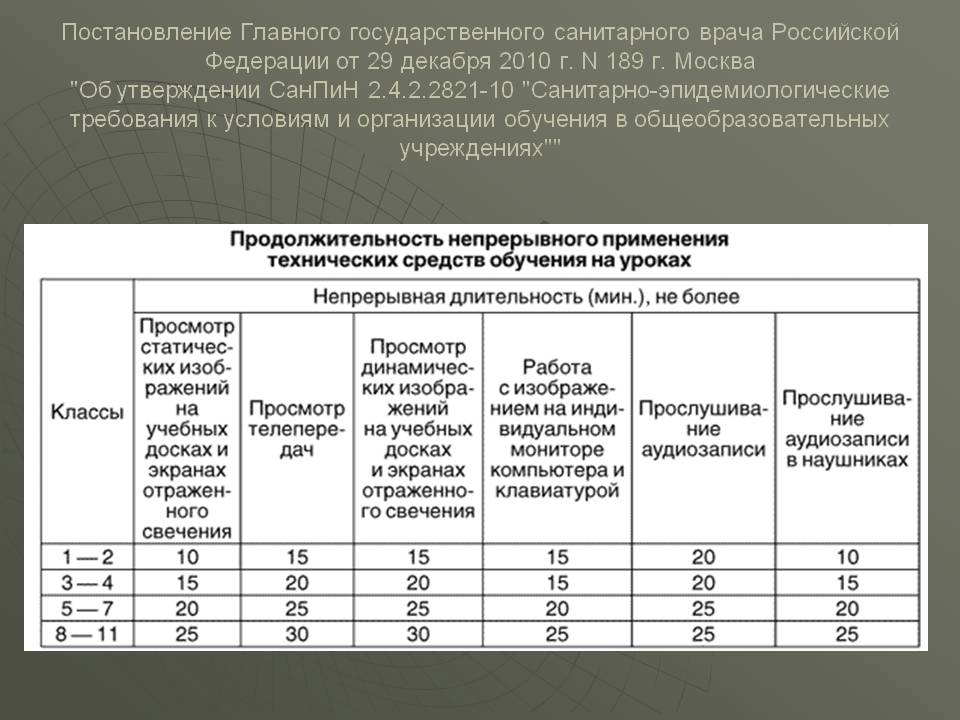 № урокаВремя урокаПеремена 109.00-09.3010 мин209.40-10.1010 мин310.20-10.5010 мин411.00-11.3010 мин511.40-12.10Перерыв: 12-10 – 13.00С 13.00 -14.30:самостоятельная работа по предметам, указанным в расписании текущего учебного дняС 15-00 до 16-00: консультации с учителем по вопросам выполнения заданий (по необходимости)Перерыв: 12-10 – 13.00С 13.00 -14.30:самостоятельная работа по предметам, указанным в расписании текущего учебного дняС 15-00 до 16-00: консультации с учителем по вопросам выполнения заданий (по необходимости)Перерыв: 12-10 – 13.00С 13.00 -14.30:самостоятельная работа по предметам, указанным в расписании текущего учебного дняС 15-00 до 16-00: консультации с учителем по вопросам выполнения заданий (по необходимости)№ урокаВремя урокаПеремена 109.00-09.3010 мин209.40-10.1010 мин310.20-10.5010 мин411.00-11.3010 мин511.40-12.10Перерыв: 12-10 – 13.00С 13.00 -14.30:самостоятельная работа по предметам, указанным в расписании текущего учебного дняС 15-00 до 16-00: консультации с учителем по вопросам выполнения заданий (по необходимости)Перерыв: 12-10 – 13.00С 13.00 -14.30:самостоятельная работа по предметам, указанным в расписании текущего учебного дняС 15-00 до 16-00: консультации с учителем по вопросам выполнения заданий (по необходимости)Перерыв: 12-10 – 13.00С 13.00 -14.30:самостоятельная работа по предметам, указанным в расписании текущего учебного дняС 15-00 до 16-00: консультации с учителем по вопросам выполнения заданий (по необходимости)№ урокаВремя урокаПеремена 109.00-09.3010 мин209.40-10.1010 мин310.20-10.5010 мин411.00-11.3010 мин511.40-12.1010 мин612.20-12.50Перерыв: 12-50 – 14.00С 14.00 -15.30:самостоятельная работа по предметам, указанным в расписании текущего учебного дняС 16-00 до 17-00: консультации с учителем по вопросам выполнения заданий (по необходимости)Перерыв: 12-50 – 14.00С 14.00 -15.30:самостоятельная работа по предметам, указанным в расписании текущего учебного дняС 16-00 до 17-00: консультации с учителем по вопросам выполнения заданий (по необходимости)Перерыв: 12-50 – 14.00С 14.00 -15.30:самостоятельная работа по предметам, указанным в расписании текущего учебного дняС 16-00 до 17-00: консультации с учителем по вопросам выполнения заданий (по необходимости)№ урокаВремя урокаПеремена 109.00-09.3010 мин209.40-10.1010 мин310.20-10.5010 мин411.00-11.3010 мин511.40-12.1010 мин612.20-12.50Перерыв: 12-50 – 14.00С 14.00 -15.30:самостоятельная работа по предметам, указанным в расписании текущего учебного дняС 16-00 до 17-00: консультации с учителем по вопросам выполнения заданий (по необходимости)Перерыв: 12-50 – 14.00С 14.00 -15.30:самостоятельная работа по предметам, указанным в расписании текущего учебного дняС 16-00 до 17-00: консультации с учителем по вопросам выполнения заданий (по необходимости)Перерыв: 12-50 – 14.00С 14.00 -15.30:самостоятельная работа по предметам, указанным в расписании текущего учебного дняС 16-00 до 17-00: консультации с учителем по вопросам выполнения заданий (по необходимости)